Государственное казенное учреждение 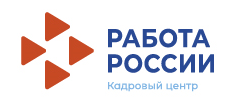 «Центр занятости населения города Нижнего Новгорода» ОПРОСНИКЕсли Вам приходилось работать на предприятии без оформления трудового договора,  и  заработная  плата выплачивалась «в конверте», просим Вас указать следующую информацию:______________________________________________________________________(название предприятия, адрес места расположения, контактные данные)_______________________________________________________________________________________________________________________________________________________________________________Благодарим за сотрудничество!